 儲能、轉直供暨再生能源發電設備變更/異動申請表112.2.7版(台南區處)申請日期：   年    月    日註：1.變更內容若涉及協商紀錄內容異動時，須重新辦理協商後(協商紀錄須註明版次)，方能辦理後續作業。溢退申請單請轉下頁溢 收 費 款 退 費 申 請 書  退款單號：                     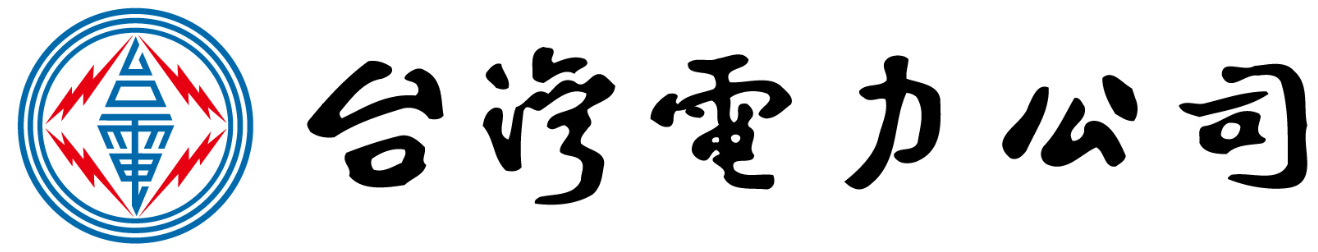 受理編號契約編號契約編號10-PV-       -        10-PV-       -        設置者名稱設置位置設置位置代 辦 人 公  司通訊處通訊處代 辦 人 連絡人連絡電話連絡電話變更項目□設備變更 □表位變更 □容量下修(如已繳費，需檢附溢退申請表及相關文件)□通訊地址變更 □公司更名(統編不變)□轉直供變更用戶端 □變更轉供度數/比例□其他： □設備變更 □表位變更 □容量下修(如已繳費，需檢附溢退申請表及相關文件)□通訊地址變更 □公司更名(統編不變)□轉直供變更用戶端 □變更轉供度數/比例□其他： □設備變更 □表位變更 □容量下修(如已繳費，需檢附溢退申請表及相關文件)□通訊地址變更 □公司更名(統編不變)□轉直供變更用戶端 □變更轉供度數/比例□其他： □設備變更 □表位變更 □容量下修(如已繳費，需檢附溢退申請表及相關文件)□通訊地址變更 □公司更名(統編不變)□轉直供變更用戶端 □變更轉供度數/比例□其他： □設備變更 □表位變更 □容量下修(如已繳費，需檢附溢退申請表及相關文件)□通訊地址變更 □公司更名(統編不變)□轉直供變更用戶端 □變更轉供度數/比例□其他： □設備變更 □表位變更 □容量下修(如已繳費，需檢附溢退申請表及相關文件)□通訊地址變更 □公司更名(統編不變)□轉直供變更用戶端 □變更轉供度數/比例□其他： 變更內容(敘明變更前後情形)備  註申請人簽章申請人簽章業務組業務組業務組設計組設計組設計組設計組中心中心設計變更□有□無協商異動□有□無中心中心維護組維護組維護組維護組營業營業維護組維護組維護組維護組營業營業協商異動□有□無線損率  □有□無附件三  □有□無附件四  □有□無申請人填寫電    號：用電地址：用電戶名：申請人(同用電戶名免填)：申請人身分證字號或統一編號：連絡電話：電    號：用電地址：用電戶名：申請人(同用電戶名免填)：申請人身分證字號或統一編號：連絡電話：電    號：用電地址：用電戶名：申請人(同用電戶名免填)：申請人身分證字號或統一編號：連絡電話：電    號：用電地址：用電戶名：申請人(同用電戶名免填)：申請人身分證字號或統一編號：連絡電話：電    號：用電地址：用電戶名：申請人(同用電戶名免填)：申請人身分證字號或統一編號：連絡電話：電    號：用電地址：用電戶名：申請人(同用電戶名免填)：申請人身分證字號或統一編號：連絡電話：電    號：用電地址：用電戶名：申請人(同用電戶名免填)：申請人身分證字號或統一編號：連絡電話：申請人填寫退款項目退款項目退款項目金額金額金額原因申請人填寫□＿＿＿年＿＿＿月電費□其他：線路設置費□＿＿＿年＿＿＿月電費□其他：線路設置費□＿＿＿年＿＿＿月電費□其他：線路設置費□溢繳  □誤繳  □重繳□其他：因容量下修，應查定退還線路設置費差額。申請人填寫退款方式退款方式退款方式退款方式退款方式退款方式退款方式申請人填寫□領取現金(限新臺幣金額未及15000元，應驗明身分證明文件及簽章後領款)□匯款(須附存摺封面影本，退款原因屬用戶者，匯費由退款金額中扣除)：  金融機構：               分行：               金融機構代號(7碼)：                   帳號：                                 戶名：                                □信用卡(臨櫃或使用台灣電力APP以信用卡繳費者)(須附信用卡卡號)：  信用卡號碼：                                      簽單授權碼(6碼，非卡片授權碼)：____________(載於簽帳單或APP繳費紀錄)□領取現金(限新臺幣金額未及15000元，應驗明身分證明文件及簽章後領款)□匯款(須附存摺封面影本，退款原因屬用戶者，匯費由退款金額中扣除)：  金融機構：               分行：               金融機構代號(7碼)：                   帳號：                                 戶名：                                □信用卡(臨櫃或使用台灣電力APP以信用卡繳費者)(須附信用卡卡號)：  信用卡號碼：                                      簽單授權碼(6碼，非卡片授權碼)：____________(載於簽帳單或APP繳費紀錄)□領取現金(限新臺幣金額未及15000元，應驗明身分證明文件及簽章後領款)□匯款(須附存摺封面影本，退款原因屬用戶者，匯費由退款金額中扣除)：  金融機構：               分行：               金融機構代號(7碼)：                   帳號：                                 戶名：                                □信用卡(臨櫃或使用台灣電力APP以信用卡繳費者)(須附信用卡卡號)：  信用卡號碼：                                      簽單授權碼(6碼，非卡片授權碼)：____________(載於簽帳單或APP繳費紀錄)□領取現金(限新臺幣金額未及15000元，應驗明身分證明文件及簽章後領款)□匯款(須附存摺封面影本，退款原因屬用戶者，匯費由退款金額中扣除)：  金融機構：               分行：               金融機構代號(7碼)：                   帳號：                                 戶名：                                □信用卡(臨櫃或使用台灣電力APP以信用卡繳費者)(須附信用卡卡號)：  信用卡號碼：                                      簽單授權碼(6碼，非卡片授權碼)：____________(載於簽帳單或APP繳費紀錄)□領取現金(限新臺幣金額未及15000元，應驗明身分證明文件及簽章後領款)□匯款(須附存摺封面影本，退款原因屬用戶者，匯費由退款金額中扣除)：  金融機構：               分行：               金融機構代號(7碼)：                   帳號：                                 戶名：                                □信用卡(臨櫃或使用台灣電力APP以信用卡繳費者)(須附信用卡卡號)：  信用卡號碼：                                      簽單授權碼(6碼，非卡片授權碼)：____________(載於簽帳單或APP繳費紀錄)□領取現金(限新臺幣金額未及15000元，應驗明身分證明文件及簽章後領款)□匯款(須附存摺封面影本，退款原因屬用戶者，匯費由退款金額中扣除)：  金融機構：               分行：               金融機構代號(7碼)：                   帳號：                                 戶名：                                □信用卡(臨櫃或使用台灣電力APP以信用卡繳費者)(須附信用卡卡號)：  信用卡號碼：                                      簽單授權碼(6碼，非卡片授權碼)：____________(載於簽帳單或APP繳費紀錄)□領取現金(限新臺幣金額未及15000元，應驗明身分證明文件及簽章後領款)□匯款(須附存摺封面影本，退款原因屬用戶者，匯費由退款金額中扣除)：  金融機構：               分行：               金融機構代號(7碼)：                   帳號：                                 戶名：                                □信用卡(臨櫃或使用台灣電力APP以信用卡繳費者)(須附信用卡卡號)：  信用卡號碼：                                      簽單授權碼(6碼，非卡片授權碼)：____________(載於簽帳單或APP繳費紀錄)切結事項1.上述申請退款項目確由申請人繳付，申請退款後導致用電糾紛或有冒領情事，申請人願負一切法律責任。2.上述資料如有填寫錯誤導致匯款失敗或發生糾紛概由申請人負責。3.申請人因故無法親自辦理而委託他人代辦時，須另填寫以下資料和檢附受託人身分證明文件影本。　特委託＿＿＿＿＿＿＿＿代辦上述申請退款項目和代領退款現金。　受託人：               (簽章)身分證字號：_____________連絡電話：_____________1.上述申請退款項目確由申請人繳付，申請退款後導致用電糾紛或有冒領情事，申請人願負一切法律責任。2.上述資料如有填寫錯誤導致匯款失敗或發生糾紛概由申請人負責。3.申請人因故無法親自辦理而委託他人代辦時，須另填寫以下資料和檢附受託人身分證明文件影本。　特委託＿＿＿＿＿＿＿＿代辦上述申請退款項目和代領退款現金。　受託人：               (簽章)身分證字號：_____________連絡電話：_____________1.上述申請退款項目確由申請人繳付，申請退款後導致用電糾紛或有冒領情事，申請人願負一切法律責任。2.上述資料如有填寫錯誤導致匯款失敗或發生糾紛概由申請人負責。3.申請人因故無法親自辦理而委託他人代辦時，須另填寫以下資料和檢附受託人身分證明文件影本。　特委託＿＿＿＿＿＿＿＿代辦上述申請退款項目和代領退款現金。　受託人：               (簽章)身分證字號：_____________連絡電話：_____________1.上述申請退款項目確由申請人繳付，申請退款後導致用電糾紛或有冒領情事，申請人願負一切法律責任。2.上述資料如有填寫錯誤導致匯款失敗或發生糾紛概由申請人負責。3.申請人因故無法親自辦理而委託他人代辦時，須另填寫以下資料和檢附受託人身分證明文件影本。　特委託＿＿＿＿＿＿＿＿代辦上述申請退款項目和代領退款現金。　受託人：               (簽章)身分證字號：_____________連絡電話：_____________1.上述申請退款項目確由申請人繳付，申請退款後導致用電糾紛或有冒領情事，申請人願負一切法律責任。2.上述資料如有填寫錯誤導致匯款失敗或發生糾紛概由申請人負責。3.申請人因故無法親自辦理而委託他人代辦時，須另填寫以下資料和檢附受託人身分證明文件影本。　特委託＿＿＿＿＿＿＿＿代辦上述申請退款項目和代領退款現金。　受託人：               (簽章)身分證字號：_____________連絡電話：_____________1.上述申請退款項目確由申請人繳付，申請退款後導致用電糾紛或有冒領情事，申請人願負一切法律責任。2.上述資料如有填寫錯誤導致匯款失敗或發生糾紛概由申請人負責。3.申請人因故無法親自辦理而委託他人代辦時，須另填寫以下資料和檢附受託人身分證明文件影本。　特委託＿＿＿＿＿＿＿＿代辦上述申請退款項目和代領退款現金。　受託人：               (簽章)身分證字號：_____________連絡電話：_____________1.上述申請退款項目確由申請人繳付，申請退款後導致用電糾紛或有冒領情事，申請人願負一切法律責任。2.上述資料如有填寫錯誤導致匯款失敗或發生糾紛概由申請人負責。3.申請人因故無法親自辦理而委託他人代辦時，須另填寫以下資料和檢附受託人身分證明文件影本。　特委託＿＿＿＿＿＿＿＿代辦上述申請退款項目和代領退款現金。　受託人：               (簽章)身分證字號：_____________連絡電話：_____________ 申請人同意基於上述聲明辦理退款。 此  致 台灣電力公司  　　　　　　　　區營業處       中華民國      年      月      日                                      (簽章)           申請人同意基於上述聲明辦理退款。 此  致 台灣電力公司  　　　　　　　　區營業處       中華民國      年      月      日                                      (簽章)           申請人同意基於上述聲明辦理退款。 此  致 台灣電力公司  　　　　　　　　區營業處       中華民國      年      月      日                                      (簽章)           申請人同意基於上述聲明辦理退款。 此  致 台灣電力公司  　　　　　　　　區營業處       中華民國      年      月      日                                      (簽章)           申請人同意基於上述聲明辦理退款。 此  致 台灣電力公司  　　　　　　　　區營業處       中華民國      年      月      日                                      (簽章)           申請人同意基於上述聲明辦理退款。 此  致 台灣電力公司  　　　　　　　　區營業處       中華民國      年      月      日                                      (簽章)           申請人同意基於上述聲明辦理退款。 此  致 台灣電力公司  　　　　　　　　區營業處       中華民國      年      月      日                                      (簽章)           申請人同意基於上述聲明辦理退款。 此  致 台灣電力公司  　　　　　　　　區營業處       中華民國      年      月      日                                      (簽章)          受理部門受理部門經辦主管／所長身分證明文件身分證明文件黏貼處黏貼處申請人身分證明文件影本。申請人委託他人代為申請時，除附申請人身分證明文件影本外，亦請於此黏貼受託人身分證明文件影本。匯款或信用卡證明文件(或信用卡卡號影本)匯款或信用卡證明文件(或信用卡卡號影本)黏貼處黏貼處匯款存摺封面或信用卡卡號影本。匯款存摺封面或信用卡卡號影本。